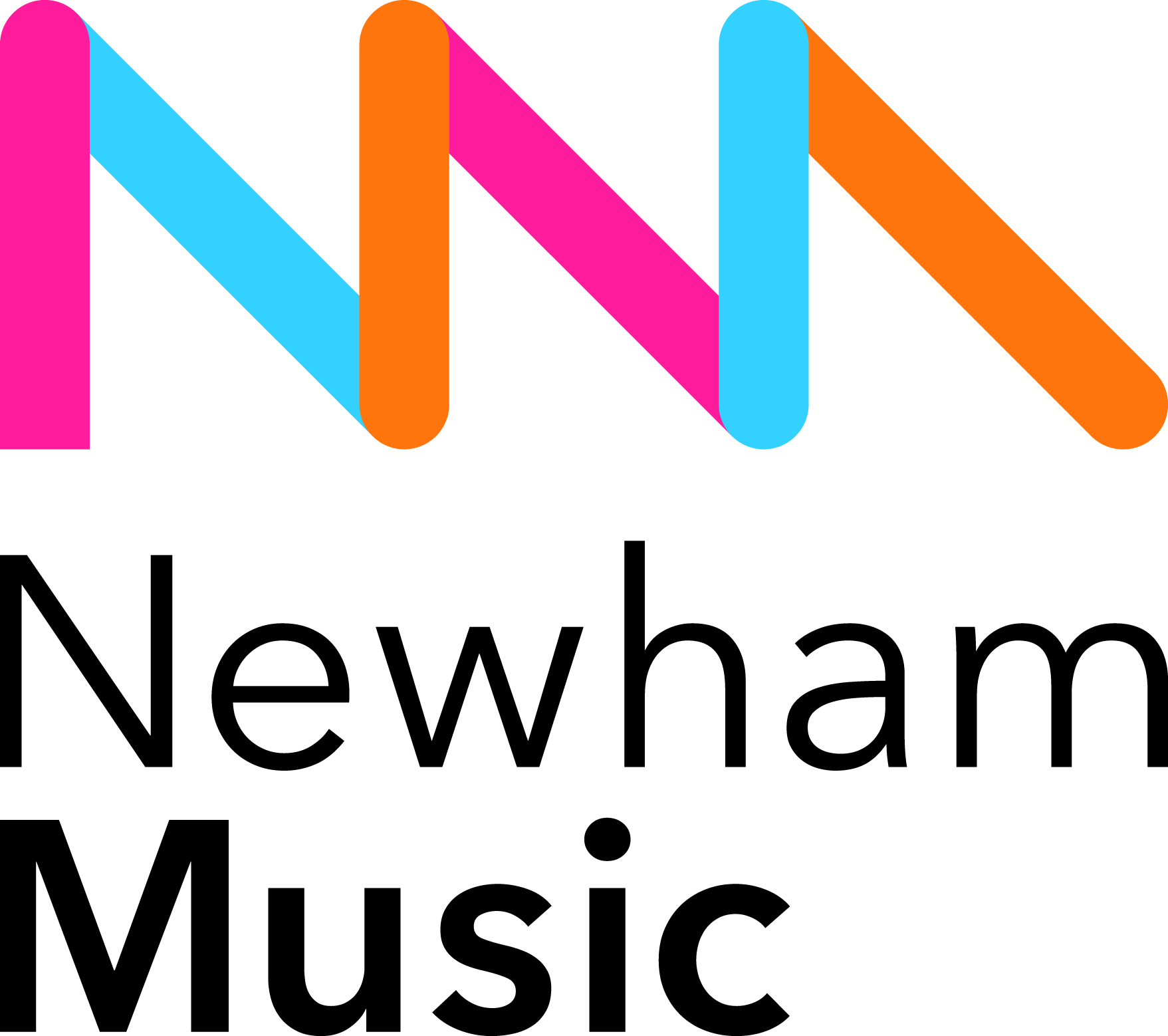 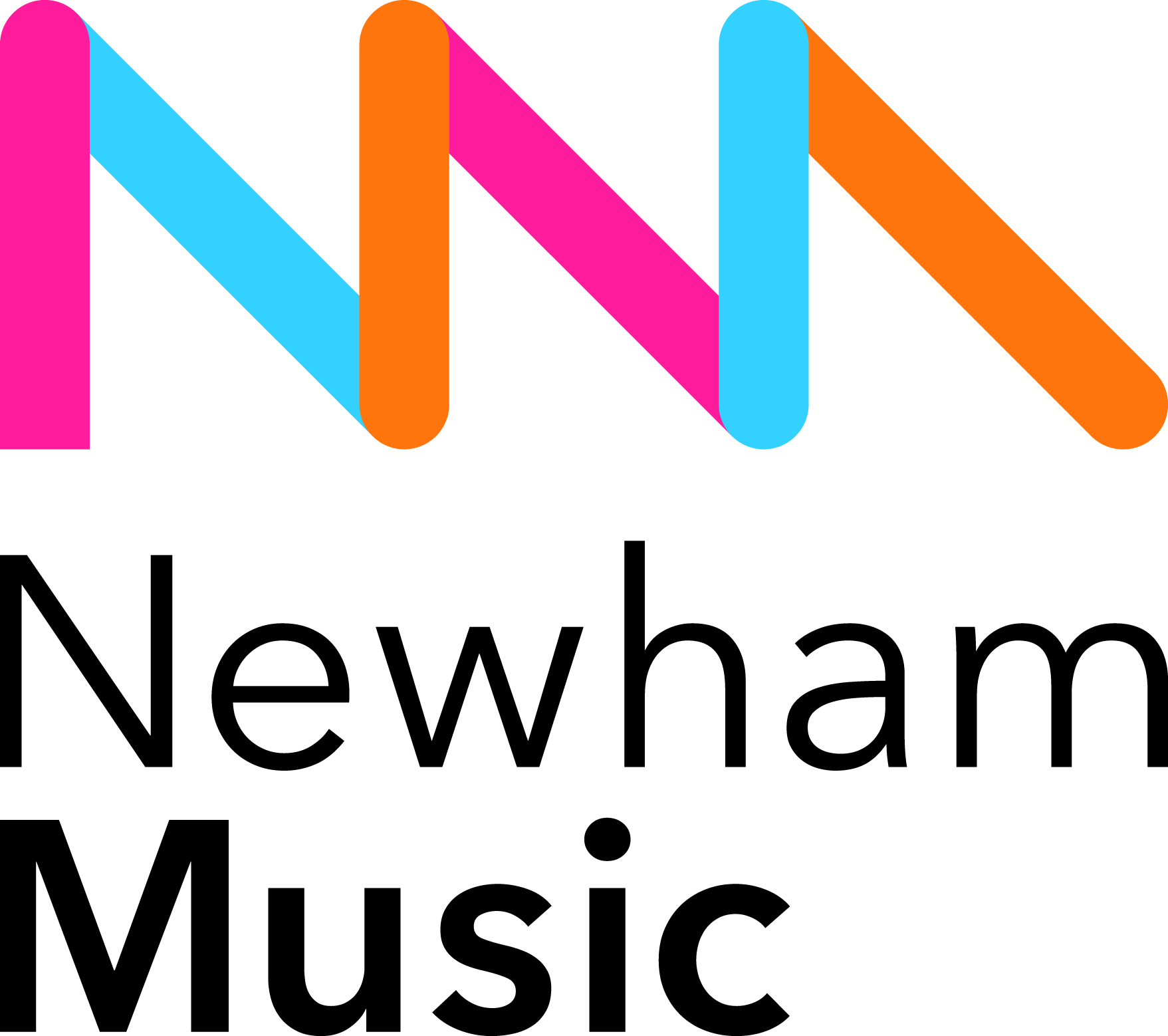 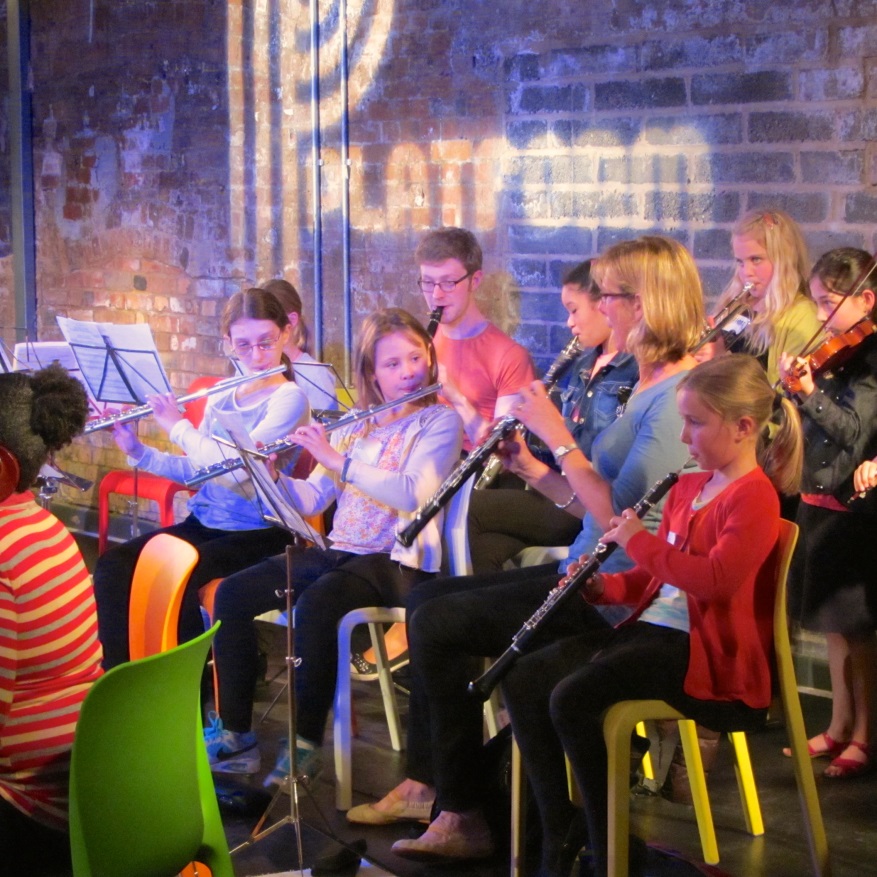 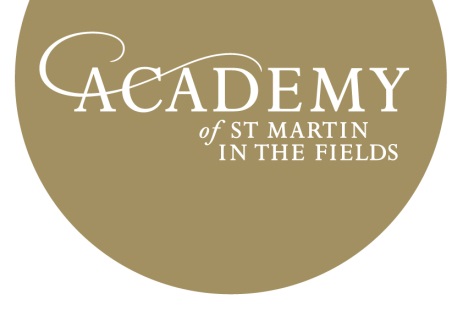 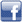 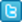 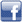 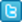 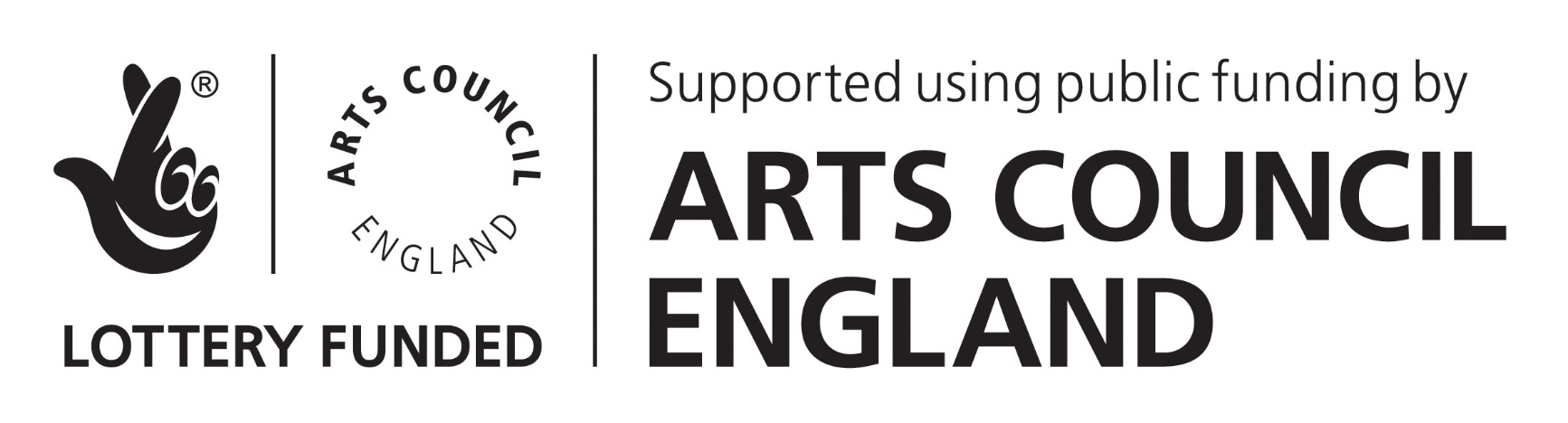 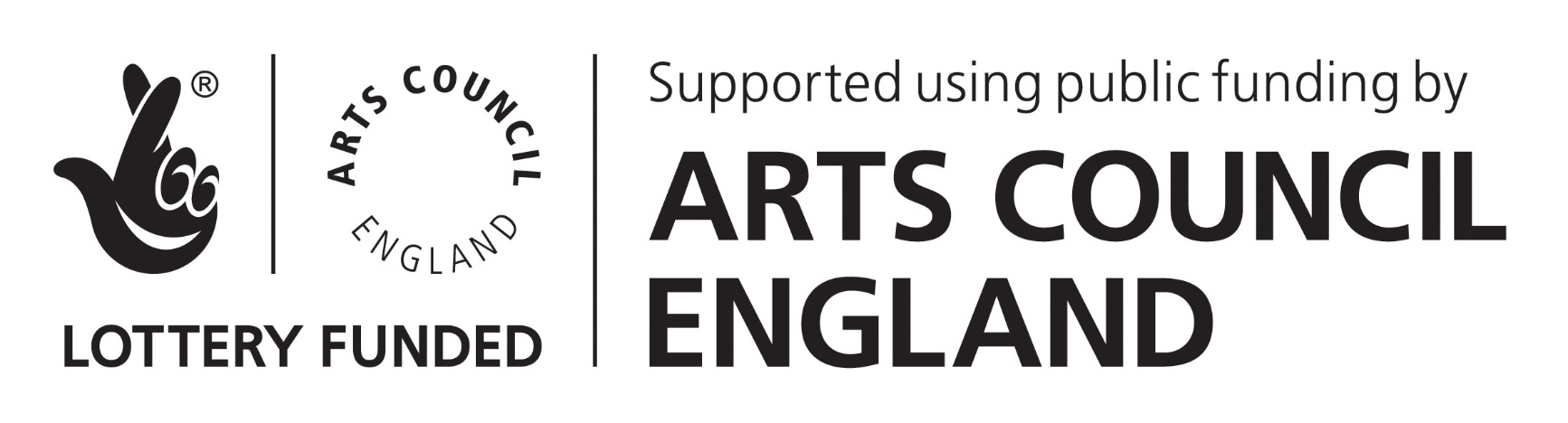 APPLICATION FORMIf your child is allowed to travel to and from the rehearsals and performance by themselves please circle YES below to confirm consent. Otherwise, all participants must be collected by an adult. YES	 they can travel alone 				By signing this form you are: 	giving consent for your child to take part in the project	giving consent for your child to feature in any film or photography taken as part of the project. With regret we cannot accept applications from participants who cannot feature in photos or film. Film and photography will be used for non-commercial, publicity purposes only. 	Confirming that your child has their own orchestral instrument that they will bring to the project to play. Signed: ……………………………………………………………………………………………………………………………………………………………………Please send your completed application to charlotteodair@asmf.org orCharlotte, O’Dair, ASMF, The Griffin Building, 83 Clerkenwell Road, London EC1R 5ARPlease be aware that project places are limited. Closing date for applications: Friday 8th July. The Academy will contact you to confirm your place.Student NameD.O.B  NB if you are 13 years and grade 3+ you may be invited to join the advanced groupInstrumentInstrument grade (if no grade years learning)Please state ‘yes’ or ‘no’ if you wish to attend the ASMF rehearsal Parent/carer nameContact numberEmail Home addressEmergency contact(name and tel)Do you have any special learning, medical, accessibility or other needs? Please specify